      	     Hausmesse am 13. und 14. November 2020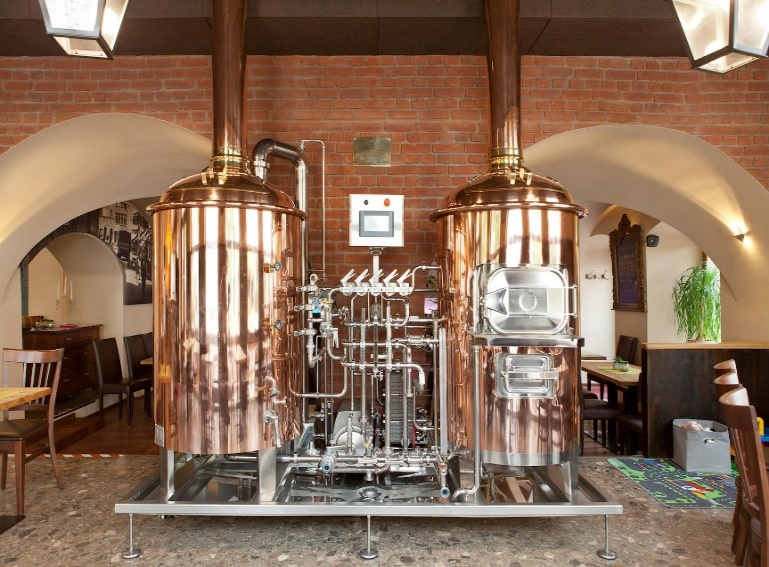 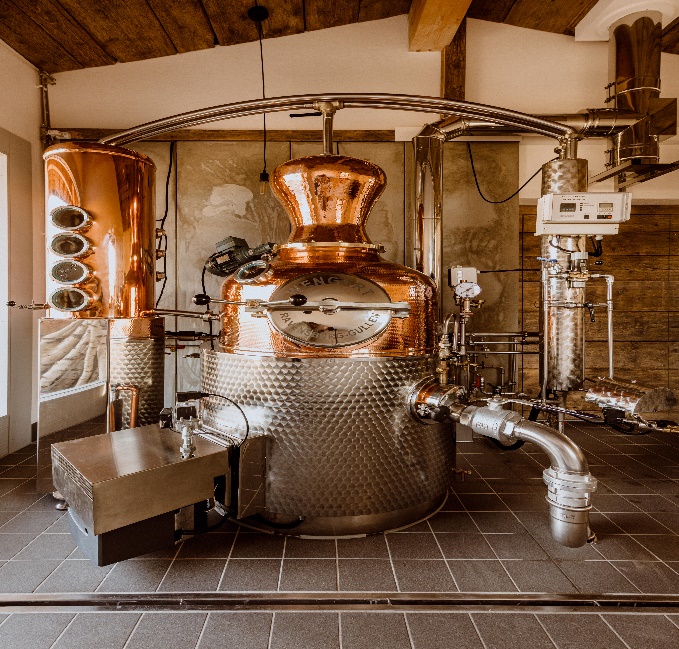 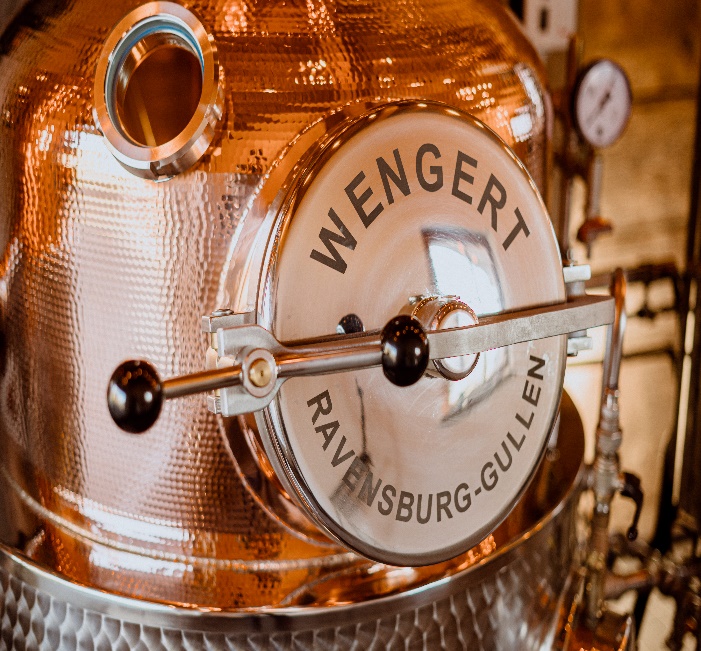 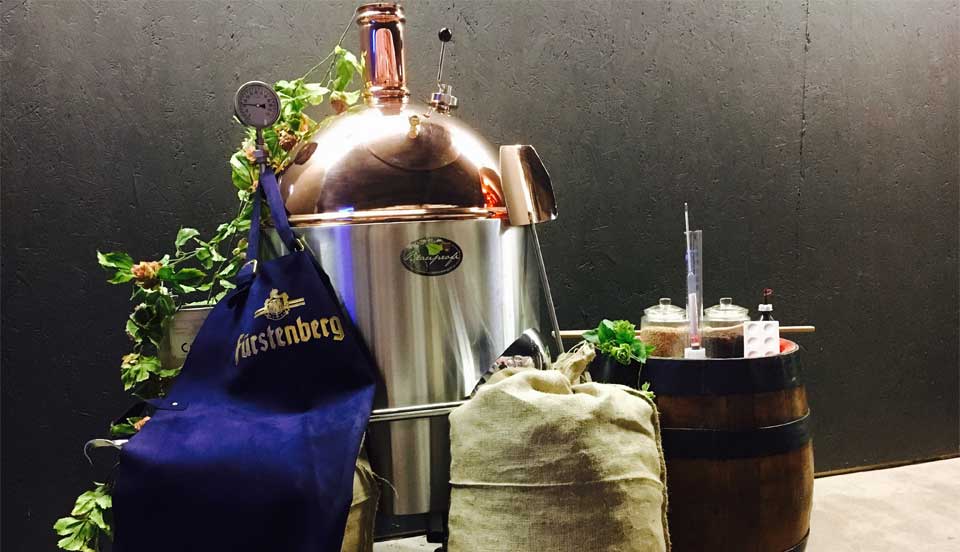 Wir laden Sie herzlich zu unserer Hausmesse an unserem Standort Grünkraut-Gullen ein. Vor Ort können Sie unsere ausgestellten Produkte:-Brauprofi 70 l			-Zweigerätesudwerk 50 l 		-Brauprofi 150 l			-Zweigerätesudwerk 3 hl-Brauprofi 3 hl  			-Brennerei 150 lbesichtigen und sich beraten lassen.Wir freuen uns auf Ihr kommen und bitten Sie aufgrund der aktuellen Lage um Terminvereinbarung  unter Telefon: 0751-63129 oder  info@wengert.cc .Ihr Wengert TEAMLagerstr. 9D-88287 Grünkraut-Gullen